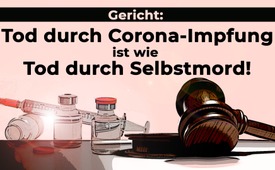 Gericht: Tod durch Corona-Impfung ist wie Tod durch Selbstmord!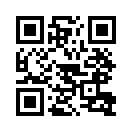 Das skandalöse Urteil eines Gerichtes: Ein tödliches Risiko wie die Covid-19-Impfung einzugehen ist juristisch wie Selbstmord zu werten, da die Unschädlichkeit der Impfung nicht gegeben ist.  Wenn laut Gericht eine freiwillige Impfung als Selbstmord zu werten ist, kommt dann nicht eine staatlich angeordnete Impfpflicht einem Auftragsmord gleich?In Deutschland lehnen Unfallversicherungen die Kosten für Folgeschäden der Corona- „Schutzimpfung“ ab. In Frankreich hatte die Familie des an der Covid-Impfung verstorbenen Großvaters die Lebensversicherung verklagt, nachdem diese die Zahlung verweigerte. Begründung: Sie schließe ausdrücklich die Auszahlung von Ansprüchen bei Tod durch die Covid-Impfung aus! Das skandalöse Urteil des Gerichtes: Ein tödliches Risiko einzugehen ist juristisch wie Selbstmord zu werten, da die Unschädlichkeit der Impfung nicht gegeben ist. Der Großvater hatte freiwillig und auf eigene Gefahr an einem Experiment – der Covid-Impfung – teilgenommen und eine der bekannten Nebenwirkungen, darunter Tod, billigend in Kauf genommen. Dies gilt somit als selbstverschuldet. Wenn laut Gericht eine freiwillige Impfung als Selbstmord zu werten ist, kommt dann nicht eine staatlich angeordnete Impfpflicht einem Auftragsmord gleich?von uh./hm.Quellen:Versicherungen verweigern Zahlung und Gerichtsurteil
https://bit.ly/3rkMfzJ
https://bit.ly/3Hqa2nI
https://bit.ly/3rkO5k5
https://bit.ly/3GmKGWqDas könnte Sie auch interessieren:#Impfen - Impfen – ja oder nein? Fakten & Hintergründe ... - www.kla.tv/Impfen

#Coronavirus - Covid-19 - www.kla.tv/CoronavirusKla.TV – Die anderen Nachrichten ... frei – unabhängig – unzensiert ...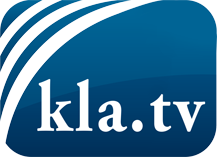 was die Medien nicht verschweigen sollten ...wenig Gehörtes vom Volk, für das Volk ...tägliche News ab 19:45 Uhr auf www.kla.tvDranbleiben lohnt sich!Kostenloses Abonnement mit wöchentlichen News per E-Mail erhalten Sie unter: www.kla.tv/aboSicherheitshinweis:Gegenstimmen werden leider immer weiter zensiert und unterdrückt. Solange wir nicht gemäß den Interessen und Ideologien der Systempresse berichten, müssen wir jederzeit damit rechnen, dass Vorwände gesucht werden, um Kla.TV zu sperren oder zu schaden.Vernetzen Sie sich darum heute noch internetunabhängig!
Klicken Sie hier: www.kla.tv/vernetzungLizenz:    Creative Commons-Lizenz mit Namensnennung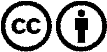 Verbreitung und Wiederaufbereitung ist mit Namensnennung erwünscht! Das Material darf jedoch nicht aus dem Kontext gerissen präsentiert werden. Mit öffentlichen Geldern (GEZ, Serafe, GIS, ...) finanzierte Institutionen ist die Verwendung ohne Rückfrage untersagt. Verstöße können strafrechtlich verfolgt werden.